1.代理公司营业执照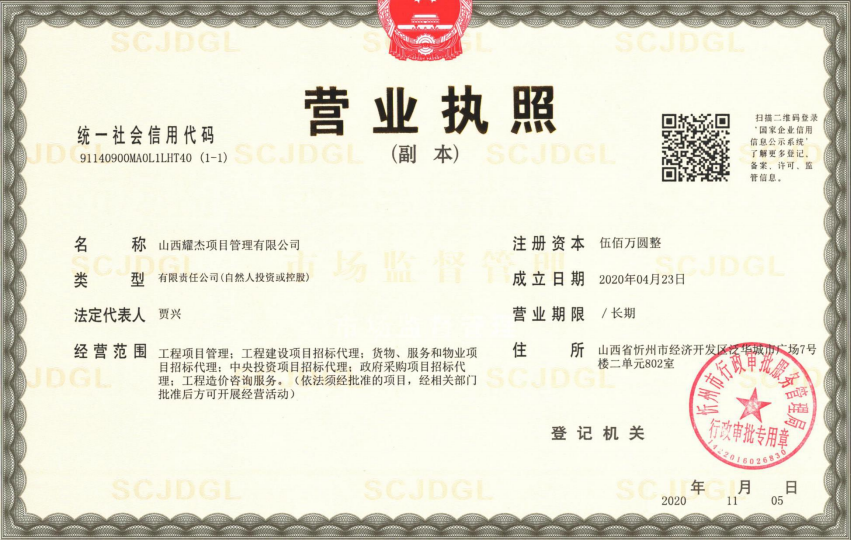 2.批复文件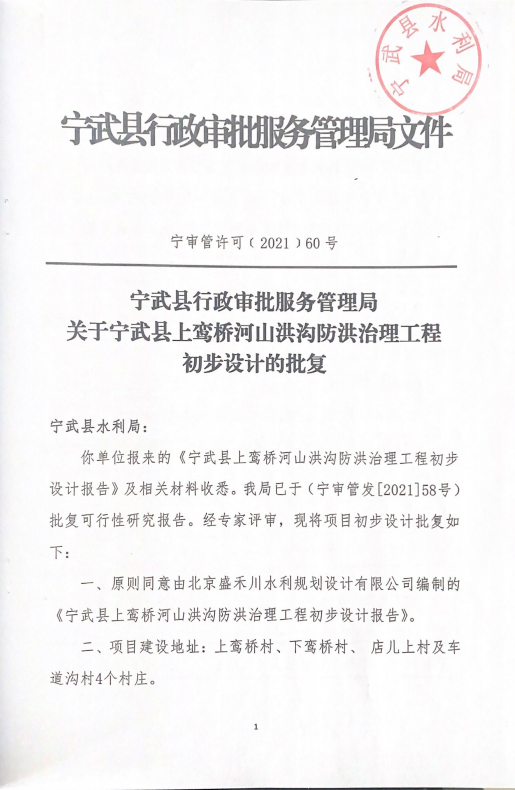 3.资金下达文件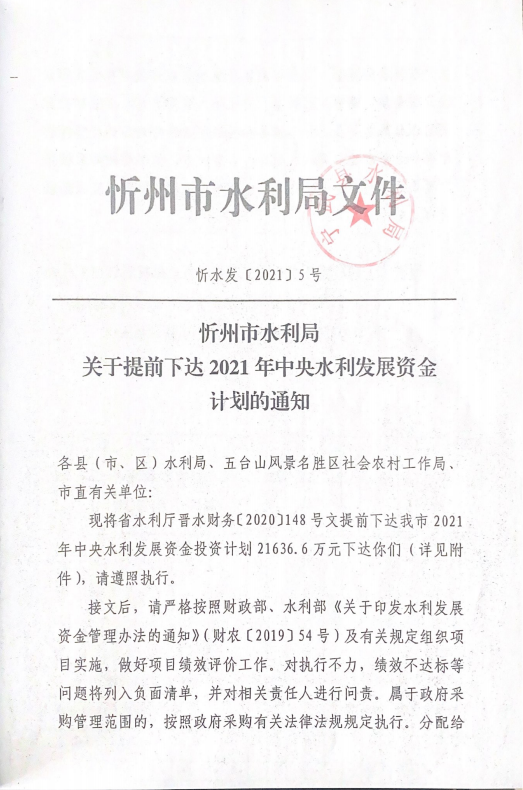 4.招标公告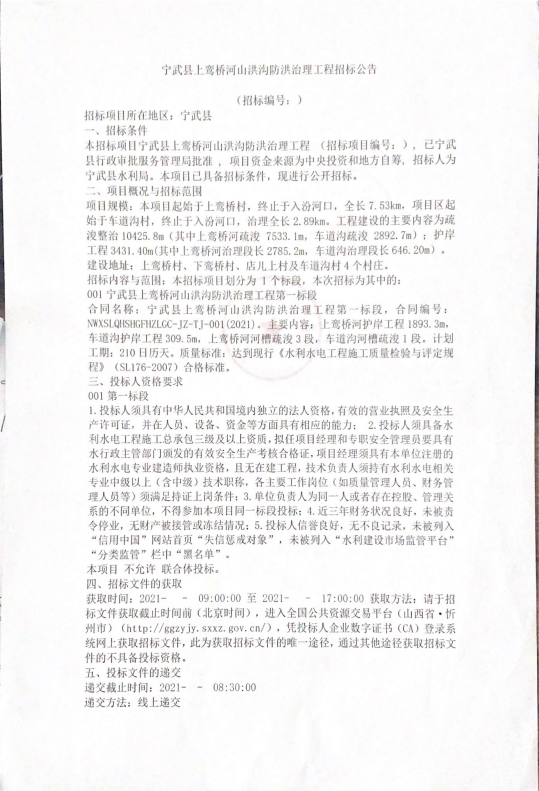 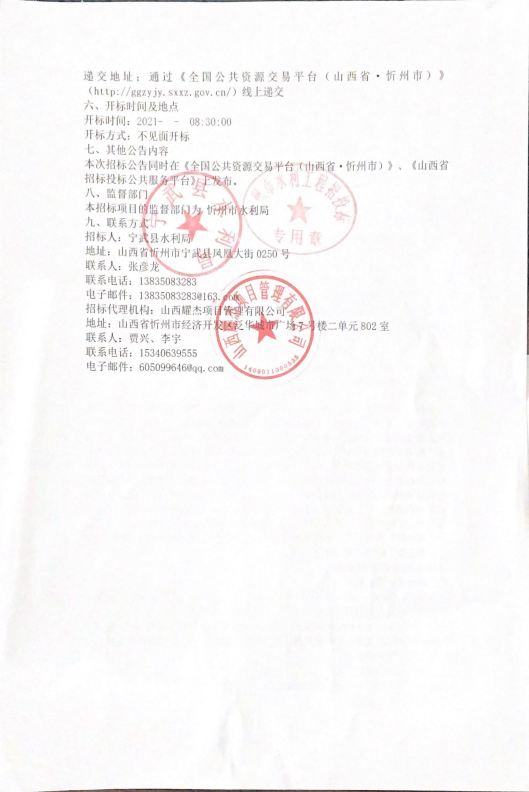 5.招标文件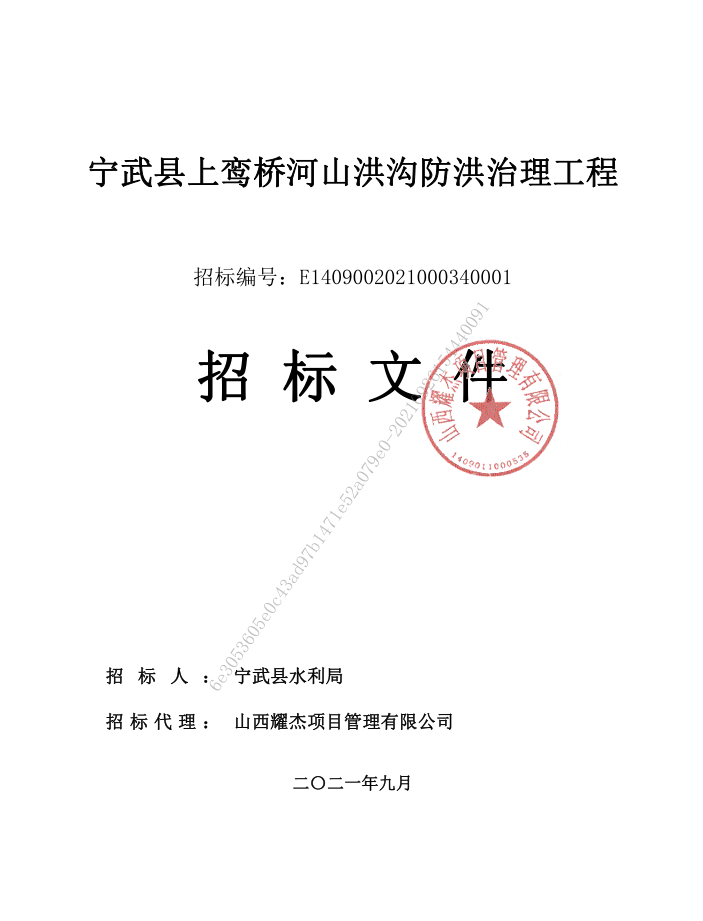 6.中标单位封面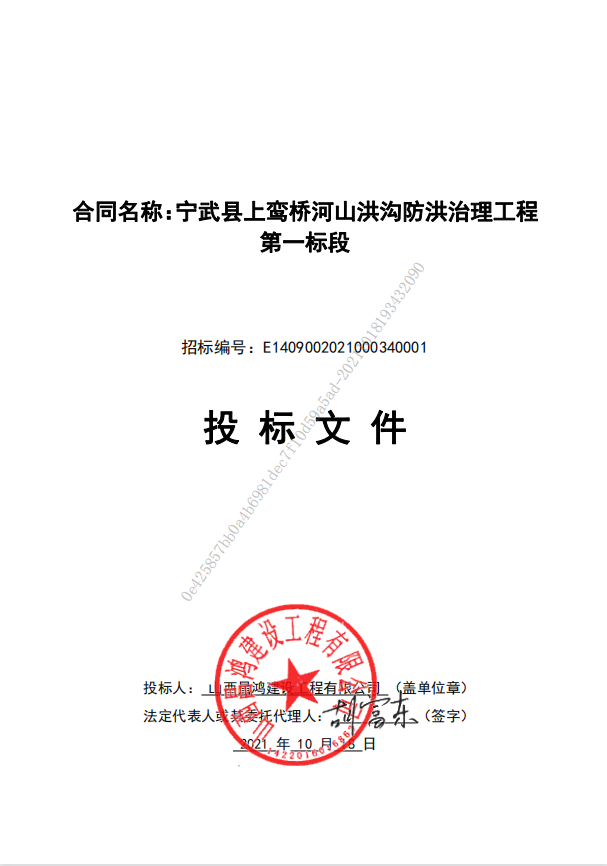 7.中标单位投标函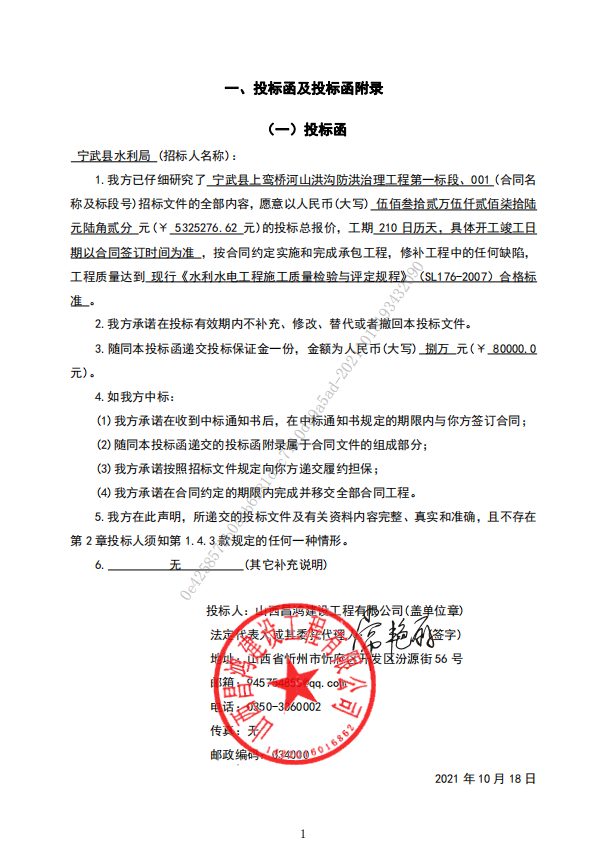 8.中标单位项目管理机构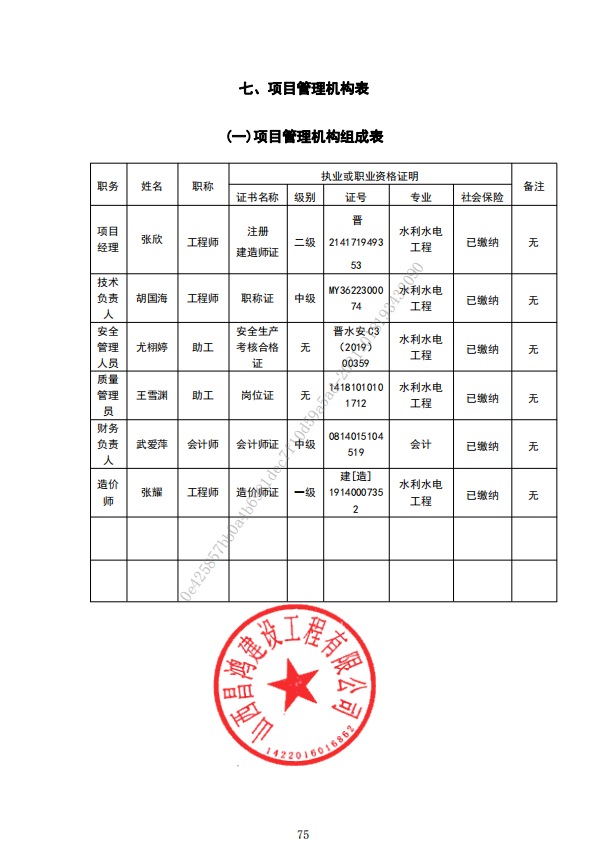 9.中标单位营业执照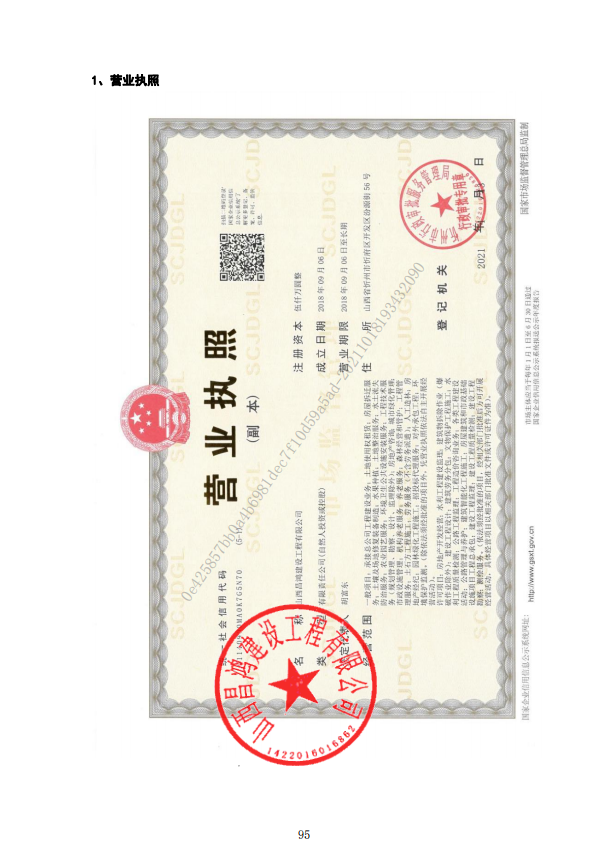 10.中标通知书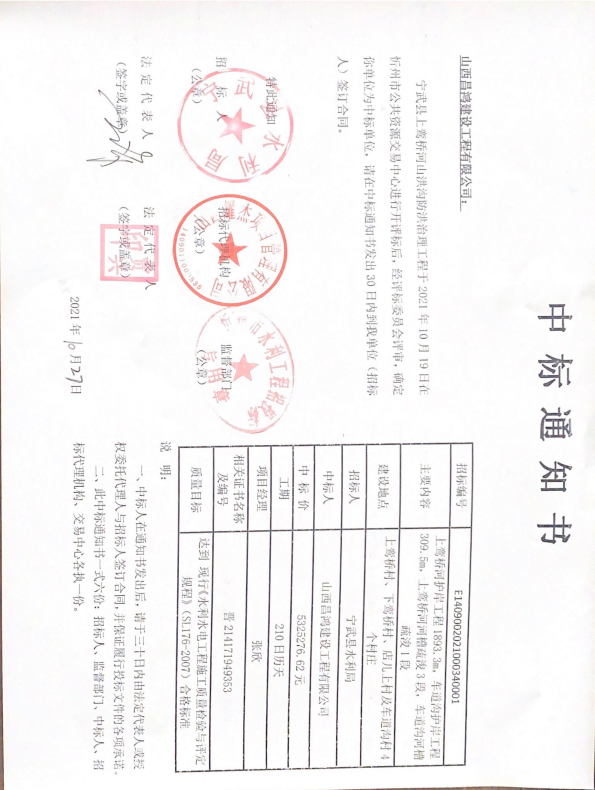 